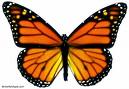 September Preschool/Jr. Kind  *  Mrs. FargenSchool: 542-2541  ext.219  Home: 542-2048Email-Vickie.Fargen@k12.sd.usSeptember Preschool/Jr. Kind  *  Mrs. FargenSchool: 542-2541  ext.219  Home: 542-2048Email-Vickie.Fargen@k12.sd.usSeptember Preschool/Jr. Kind  *  Mrs. FargenSchool: 542-2541  ext.219  Home: 542-2048Email-Vickie.Fargen@k12.sd.usSeptember Preschool/Jr. Kind  *  Mrs. FargenSchool: 542-2541  ext.219  Home: 542-2048Email-Vickie.Fargen@k12.sd.usSeptember Preschool/Jr. Kind  *  Mrs. FargenSchool: 542-2541  ext.219  Home: 542-2048Email-Vickie.Fargen@k12.sd.us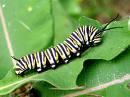 SundayMondayMondayMondayTuesdayWednesdayThursdayFridayFridaySaturday  Preschool Aug28      Preschool Aug28      Preschool Aug28    Preschool   29  Jr. Kind. P.M    30   Preschool   31         Preschool  1          Preschool  1       2Insects 
School &
FriendsSnackHelpers
Snack:
AM Class-11
PM Class- 14
Students
AM        AbelPM    JoshuaSnack:
AM Class-11
PM Class- 14
Students
AM        AbelPM    JoshuaSnack:
AM Class-11
PM Class- 14
Students
AM        AbelPM    Joshua



CodiAlexaJr. Kindergarten12:00-2:15




Jas K.AdelineNo SchoolNo SchoolA.M. Class8:15-11:00
P.M. Class
12:45-3:30 Insects 
School &
FriendsSnackHelpers
Snack:
AM Class-11
PM Class- 14
Students
AM        AbelPM    JoshuaSnack:
AM Class-11
PM Class- 14
Students
AM        AbelPM    JoshuaSnack:
AM Class-11
PM Class- 14
Students
AM        AbelPM    Joshua



CodiAlexaJr. Kindergarten12:00-2:15




Jas K.AdelineNo SchoolNo SchoolA.M. Class8:15-11:00
P.M. Class
12:45-3:30 Insects 
School &
FriendsSnackHelpers
Snack:
AM Class-11
PM Class- 14
Students
AM        AbelPM    JoshuaSnack:
AM Class-11
PM Class- 14
Students
AM        AbelPM    JoshuaSnack:
AM Class-11
PM Class- 14
Students
AM        AbelPM    Joshua



CodiAlexaJr. Kindergarten12:00-2:15




Jas K.AdelineNo SchoolNo SchoolA.M. Class8:15-11:00
P.M. Class
12:45-3:30 Insects 
School &
FriendsSnackHelpers
Snack:
AM Class-11
PM Class- 14
Students
AM        AbelPM    JoshuaSnack:
AM Class-11
PM Class- 14
Students
AM        AbelPM    JoshuaSnack:
AM Class-11
PM Class- 14
Students
AM        AbelPM    Joshua



CodiAlexaJr. Kindergarten12:00-2:15




Jas K.AdelineNo SchoolNo SchoolA.M. Class8:15-11:00
P.M. Class
12:45-3:30 Insects 
School &
FriendsSnackHelpers
Snack:
AM Class-11
PM Class- 14
Students
AM        AbelPM    JoshuaSnack:
AM Class-11
PM Class- 14
Students
AM        AbelPM    JoshuaSnack:
AM Class-11
PM Class- 14
Students
AM        AbelPM    Joshua



CodiAlexaJr. Kindergarten12:00-2:15




Jas K.AdelineNo SchoolNo SchoolA.M. Class8:15-11:00
P.M. Class
12:45-3:30 3444567889Insects 
School &
Friends

Labor DayNo  School 

Labor DayNo  School 

Labor DayNo  School 
Hayes
Brett

Jr. Kindergarten12:00-2:15




Kennedy
HansLibrary DayRemember   your books!

Jace M.
KasenLibrary DayRemember   your books!

Jace M.
KasenInsects 
School &
Friends

Labor DayNo  School 

Labor DayNo  School 

Labor DayNo  School 
Hayes
Brett

Jr. Kindergarten12:00-2:15




Kennedy
HansLibrary DayRemember   your books!

Jace M.
KasenLibrary DayRemember   your books!

Jace M.
KasenInsects 
School &
Friends

Labor DayNo  School 

Labor DayNo  School 

Labor DayNo  School 
Hayes
Brett

Jr. Kindergarten12:00-2:15




Kennedy
HansLibrary DayRemember   your books!

Jace M.
KasenLibrary DayRemember   your books!

Jace M.
KasenInsects 
School &
Friends

Labor DayNo  School 

Labor DayNo  School 

Labor DayNo  School 
Hayes
Brett

Jr. Kindergarten12:00-2:15




Kennedy
HansLibrary DayRemember   your books!

Jace M.
KasenLibrary DayRemember   your books!

Jace M.
KasenInsects 
School &
Friends

Labor DayNo  School 

Labor DayNo  School 

Labor DayNo  School 
Hayes
Brett

Jr. Kindergarten12:00-2:15




Kennedy
HansLibrary DayRemember   your books!

Jace M.
KasenLibrary DayRemember   your books!

Jace M.
Kasen1011111112Jr. Kind. P.M   1314151516Miss Ais anAstronaut
Happy Birthday
Jeremiah !


MarkJeremiah
Happy Birthday
Jeremiah !


MarkJeremiah
Happy Birthday
Jeremiah !


MarkJeremiahSavannahMasonJr. Kindergarten12:00-2:153 & 4 yr old
Screening!No Preschool
or Jr. Kind.Today.
Library Day
Show & Tell
ABC BooksWesleyNoah
Library Day
Show & Tell
ABC BooksWesleyNoahMiss Ais anAstronaut
Happy Birthday
Jeremiah !


MarkJeremiah
Happy Birthday
Jeremiah !


MarkJeremiah
Happy Birthday
Jeremiah !


MarkJeremiahSavannahMasonJr. Kindergarten12:00-2:153 & 4 yr old
Screening!No Preschool
or Jr. Kind.Today.
Library Day
Show & Tell
ABC BooksWesleyNoah
Library Day
Show & Tell
ABC BooksWesleyNoahMiss Ais anAstronaut
Happy Birthday
Jeremiah !


MarkJeremiah
Happy Birthday
Jeremiah !


MarkJeremiah
Happy Birthday
Jeremiah !


MarkJeremiahSavannahMasonJr. Kindergarten12:00-2:153 & 4 yr old
Screening!No Preschool
or Jr. Kind.Today.
Library Day
Show & Tell
ABC BooksWesleyNoah
Library Day
Show & Tell
ABC BooksWesleyNoahMiss Ais anAstronaut
Happy Birthday
Jeremiah !


MarkJeremiah
Happy Birthday
Jeremiah !


MarkJeremiah
Happy Birthday
Jeremiah !


MarkJeremiahSavannahMasonJr. Kindergarten12:00-2:153 & 4 yr old
Screening!No Preschool
or Jr. Kind.Today.
Library Day
Show & Tell
ABC BooksWesleyNoah
Library Day
Show & Tell
ABC BooksWesleyNoahMiss Ais anAstronaut
Happy Birthday
Jeremiah !


MarkJeremiah
Happy Birthday
Jeremiah !


MarkJeremiah
Happy Birthday
Jeremiah !


MarkJeremiahSavannahMasonJr. Kindergarten12:00-2:153 & 4 yr old
Screening!No Preschool
or Jr. Kind.Today.
Library Day
Show & Tell
ABC BooksWesleyNoah
Library Day
Show & Tell
ABC BooksWesleyNoah1718181819Jr. Kind. P.M   2021222223Mr. BBounces aBrownBasketballParent/Teacher
Conferences
4:00-8:00
EmmaRemingtonParent/Teacher
Conferences
4:00-8:00
EmmaRemingtonParent/Teacher
Conferences
4:00-8:00
EmmaRemington






Brazen
RyderJr. Kindergarten12:00-2:15ABC Books



AbelJordan
Library DayShow & Tell
First Day of 
Fall / Autumn

CodiJadin
Library DayShow & Tell
First Day of 
Fall / Autumn

CodiJadin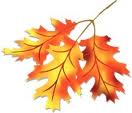 Mr. BBounces aBrownBasketballParent/Teacher
Conferences
4:00-8:00
EmmaRemingtonParent/Teacher
Conferences
4:00-8:00
EmmaRemingtonParent/Teacher
Conferences
4:00-8:00
EmmaRemington






Brazen
RyderJr. Kindergarten12:00-2:15ABC Books



AbelJordan
Library DayShow & Tell
First Day of 
Fall / Autumn

CodiJadin
Library DayShow & Tell
First Day of 
Fall / Autumn

CodiJadinMr. BBounces aBrownBasketballParent/Teacher
Conferences
4:00-8:00
EmmaRemingtonParent/Teacher
Conferences
4:00-8:00
EmmaRemingtonParent/Teacher
Conferences
4:00-8:00
EmmaRemington






Brazen
RyderJr. Kindergarten12:00-2:15ABC Books



AbelJordan
Library DayShow & Tell
First Day of 
Fall / Autumn

CodiJadin
Library DayShow & Tell
First Day of 
Fall / Autumn

CodiJadinMr. BBounces aBrownBasketballParent/Teacher
Conferences
4:00-8:00
EmmaRemingtonParent/Teacher
Conferences
4:00-8:00
EmmaRemingtonParent/Teacher
Conferences
4:00-8:00
EmmaRemington






Brazen
RyderJr. Kindergarten12:00-2:15ABC Books



AbelJordan
Library DayShow & Tell
First Day of 
Fall / Autumn

CodiJadin
Library DayShow & Tell
First Day of 
Fall / Autumn

CodiJadinMr. BBounces aBrownBasketballParent/Teacher
Conferences
4:00-8:00
EmmaRemingtonParent/Teacher
Conferences
4:00-8:00
EmmaRemingtonParent/Teacher
Conferences
4:00-8:00
EmmaRemington






Brazen
RyderJr. Kindergarten12:00-2:15ABC Books



AbelJordan
Library DayShow & Tell
First Day of 
Fall / Autumn

CodiJadin
Library DayShow & Tell
First Day of 
Fall / Autumn

CodiJadin2425252526Jr. Kind. P.M   27  28292930Mr. C     loves Cookies
and lives in a Castle



Jas K.Harper



Jas K.Harper



Jas K.HarperHayesJoshuaJr. Kindergarten12:00-2:15ABC Books

KenndyAlexaLibrary Day
Show & Tell



Jace M.AdelineLibrary Day
Show & Tell



Jace M.AdelineMr. C     loves Cookies
and lives in a Castle



Jas K.Harper



Jas K.Harper



Jas K.HarperHayesJoshuaJr. Kindergarten12:00-2:15ABC Books

KenndyAlexaLibrary Day
Show & Tell



Jace M.AdelineLibrary Day
Show & Tell



Jace M.AdelineMr. C     loves Cookies
and lives in a Castle



Jas K.Harper



Jas K.Harper



Jas K.HarperHayesJoshuaJr. Kindergarten12:00-2:15ABC Books

KenndyAlexaLibrary Day
Show & Tell



Jace M.AdelineLibrary Day
Show & Tell



Jace M.AdelineMr. C     loves Cookies
and lives in a Castle



Jas K.Harper



Jas K.Harper



Jas K.HarperHayesJoshuaJr. Kindergarten12:00-2:15ABC Books

KenndyAlexaLibrary Day
Show & Tell



Jace M.AdelineLibrary Day
Show & Tell



Jace M.AdelineMr. C     loves Cookies
and lives in a Castle



Jas K.Harper



Jas K.Harper



Jas K.HarperHayesJoshuaJr. Kindergarten12:00-2:15ABC Books

KenndyAlexaLibrary Day
Show & Tell



Jace M.AdelineLibrary Day
Show & Tell



Jace M.AdelineMr. C     loves Cookies
and lives in a Castle



Jas K.Harper



Jas K.Harper



Jas K.HarperHayesJoshuaJr. Kindergarten12:00-2:15ABC Books

KenndyAlexaLibrary Day
Show & Tell



Jace M.AdelineLibrary Day
Show & Tell



Jace M.Adeline